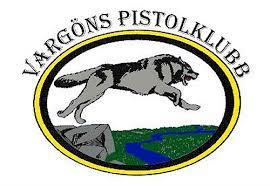                              Vargöns Pistolklubb inbjuder till Nationell fältskjutning                                              Onsdagen den 1 Maj 2024                                             VARGSTIGEN  Tävlingsplats:     Samneröds skjutbanor / samneröd 117- Uddevalla                             Kordinater:  58,358579, 11,958011Anmälan och Vapenkontroll:     tävlingsdagen mellan kl  08:00 —- 11:00                                                      Vid 3 starter senast    kl  08:30                                                                               Vid 2 starter senast    kl  09:30                                                      Vid 1 start    senast     kl  11:00                                                        Första upprop             kl  08:50Omfattning:      8 stationer om 6 skott = 48 skott. Standardmedalj Grundande tävling                             Ta med reserv för eventuell  omskjutning.Startavgift:      Kr 150: per start. Avgiften betalas kontant eller swish på plats tävlingsdagen                         ( gärna jämna pengar )   Vapen:             Endast av Svenska Pistolskytteförbundet godkända vapen i vapengrupperna                          A,B,C och R enligt upplaga 20 av Skjuthandboken får användas.Klasser:          Alla klasser och vapengrupper enligt Skjuthandboken Optiskariktmedel:	Optiska riktmedel är tillåtna i vapengrupp A-Optik. Vapengrupp A-Optik är avsedd för vapen godkända enligt SHB vapengrupp A försedda med optiskt riktmedel.
OBS! Resultat skjutna i denna vapengrupp är EJ berättigade som underlag för standardmedaljPriser:            Penningpriser till bästa ¼ delen  i varje klass. Servering:     Sedvanlig servering finnes såsom korv,mackor,kaffe,dricka,bullarFrågor:           Patrik Häggström 010-2507493 eller vargstigen@vargonspk.se                     VARGÖNS PISTOLKLUBB HÄLSAR ALLA SKYTTAR                                      VARMT  VÄLKOMNA                                                                                                                 